2017 REGISTRATION HOURSFRIDAY		3-MAR	 8:00 AM- 5:00 PM(Friday Hours-- EXHIBITOR Badge Pickup ONLY)SATURDAY		4-MAR	7:30 AM – 4:00 PM	SUNDAY		5-MAR	7:30 AM – 7:30 PMMONDAY		6-MAR	7:30 AM – 5:00 PMTUESDAY		7-MAR	7:30 AM – 5:00 PMWEDNESDAY	8-MAR	7:30 AM – 5:00 PMTHURSDAY	           9-MAR	7:30 AM – 2:00 PM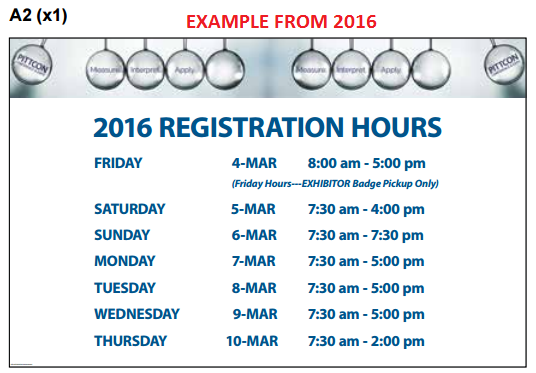 